Лыжня России 2017год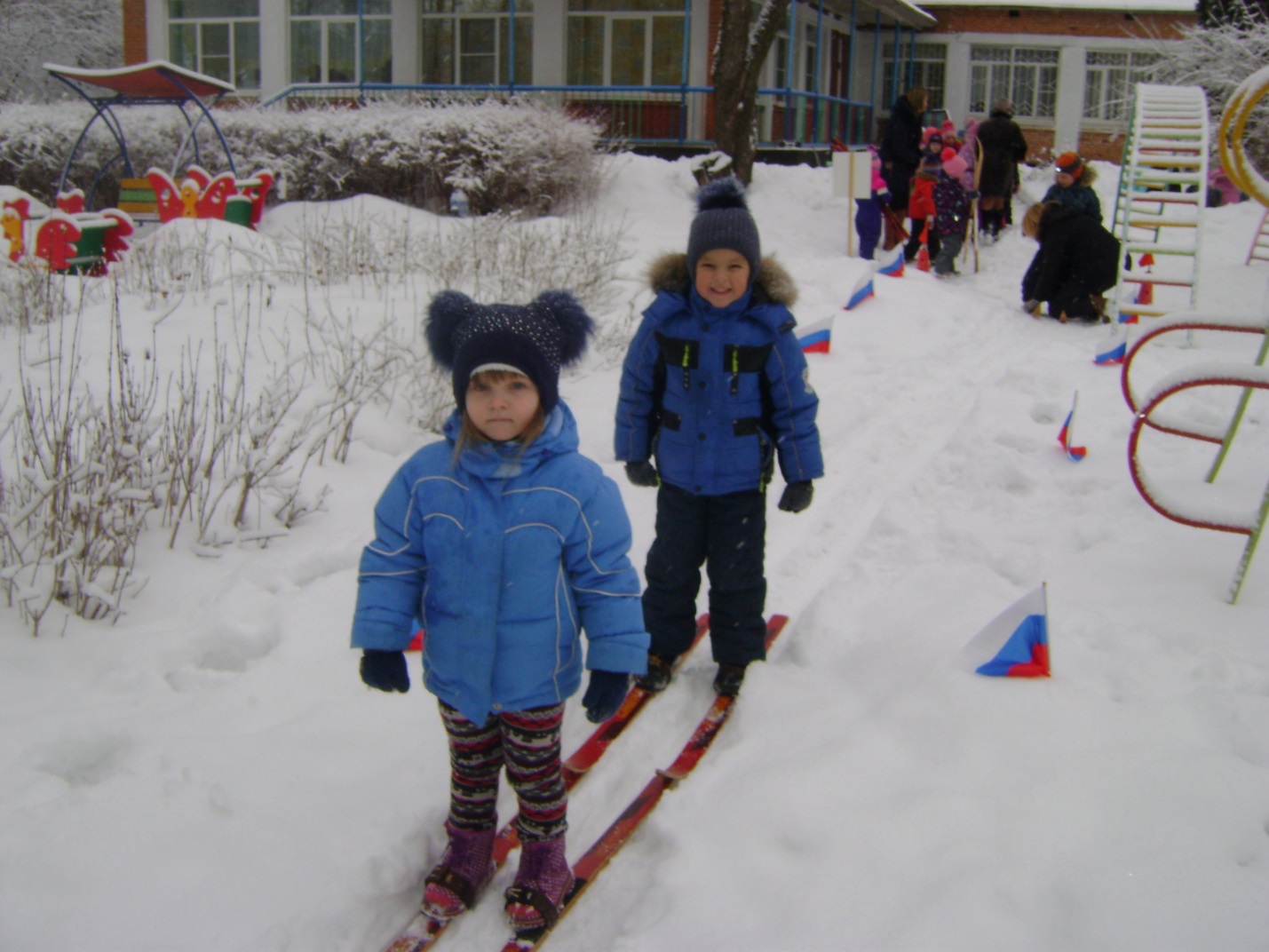 
По сугробам ноги ходят.
Спор с сугробами заводят:
- Не увязнем мы в снегу, -
Говорили на бегу,
- И пройдем там, где нам нужно.
Лыжи нас поддержат дружно,
Им сугробы не помеха.
Снег для них - одна утеха!

Скоро - финиш! Ближе, ближе
"Помогите же, мне - лыжи!
Деревянных, два коня, 
Вы - подводите меня!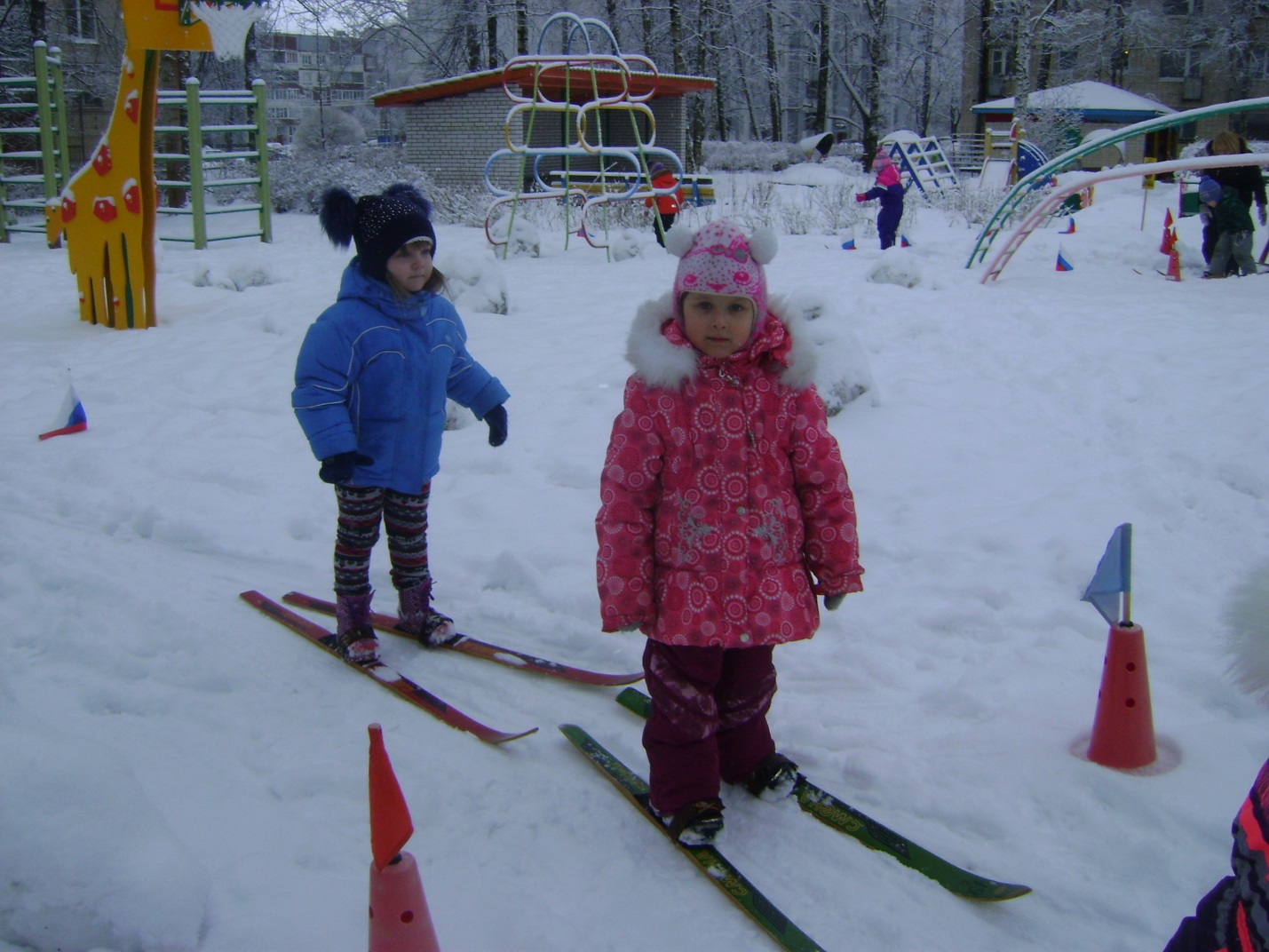 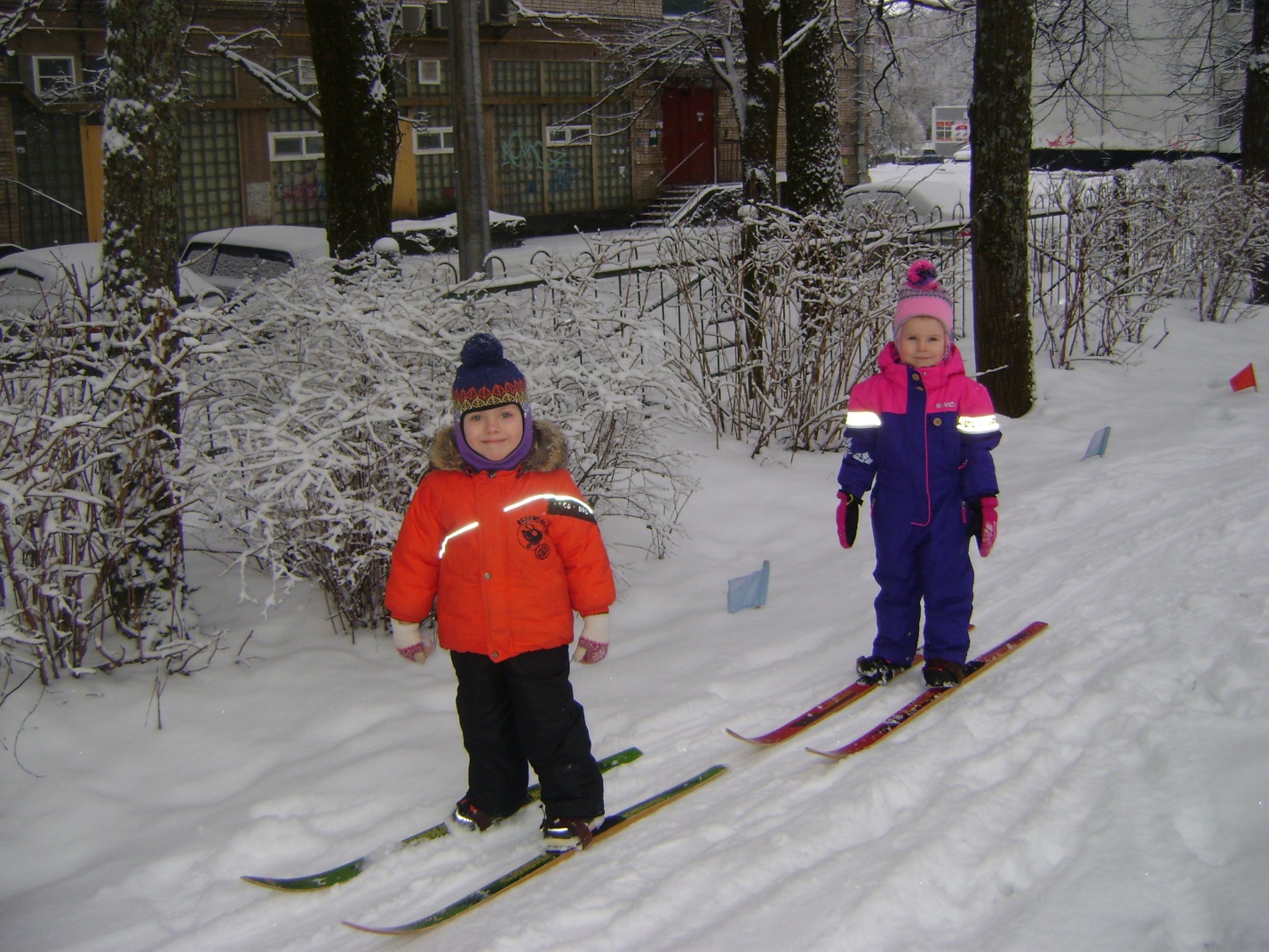 
Вьюга, 
Вьюга, 
Вьюга, 
Вьюга. 
Не видать 
Совсем друг друга, 
Мерзнут щеки 
На бегу, 
Перегоним 
Мы пургу!  

Ах, лыжи мои, лыжи, — 
Без вас я сам не свой. 
Ну что на свете ближе 
Мне снежною зимой? 

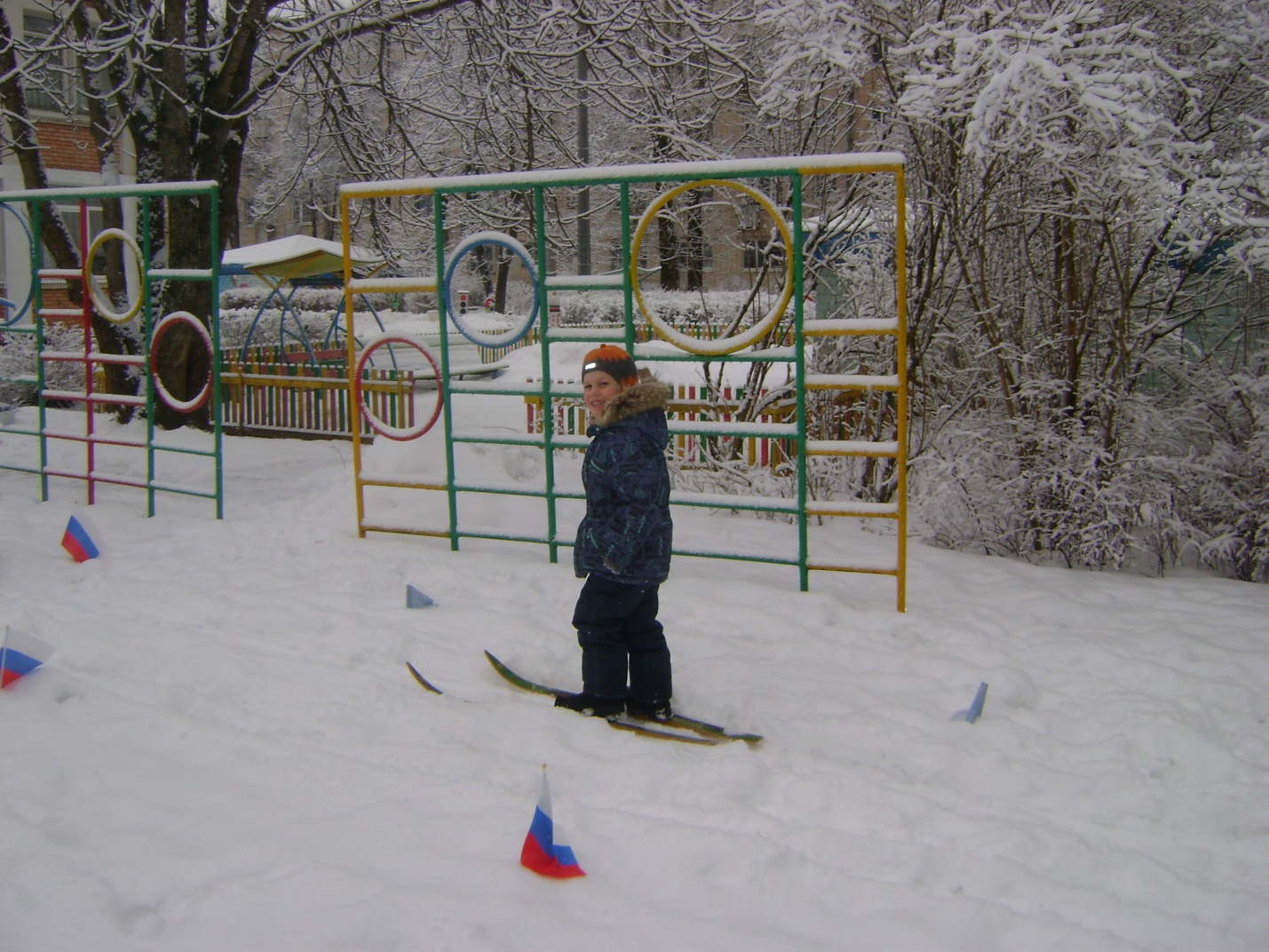 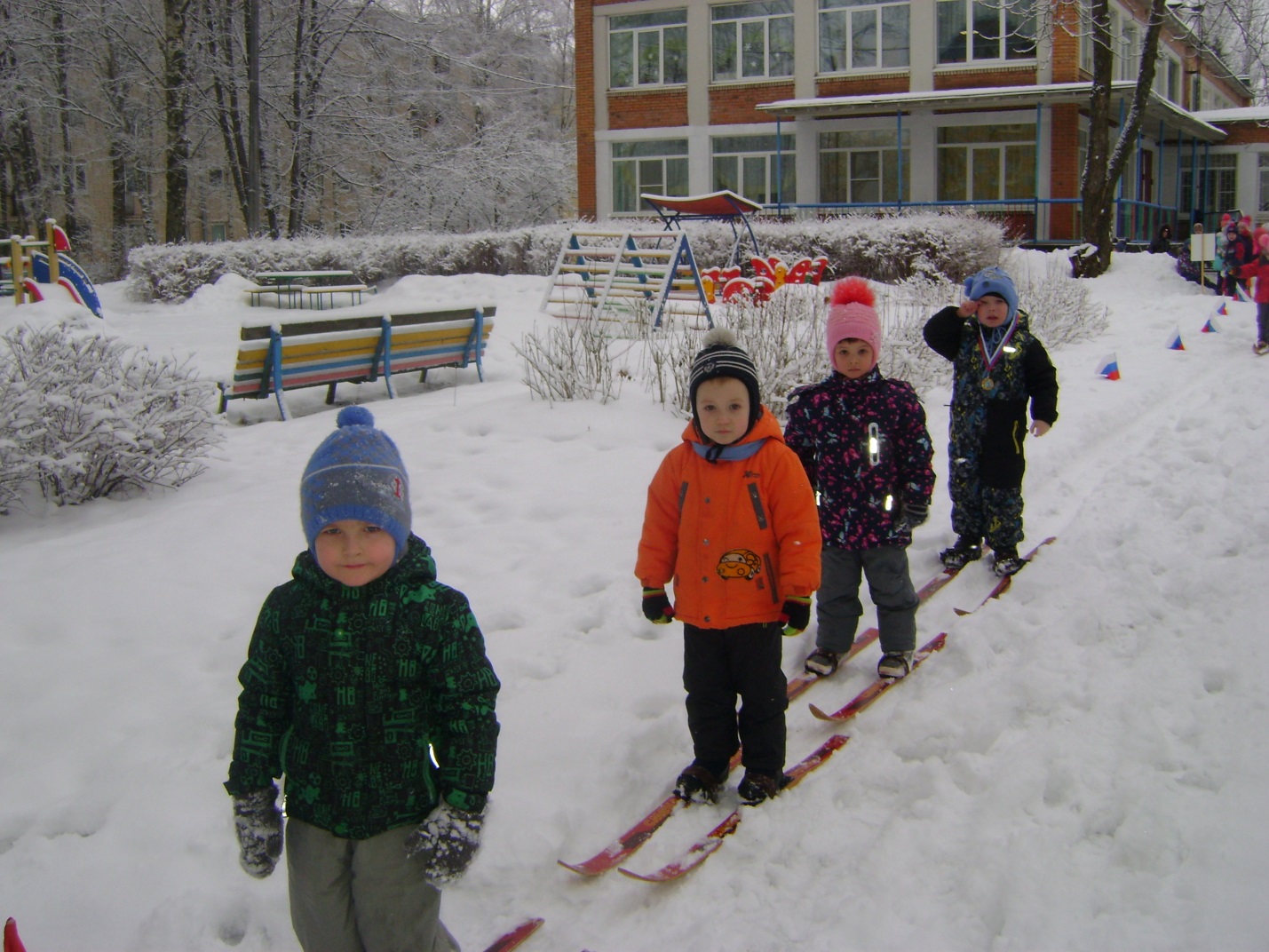 Приносит удовольствие нам бег – 
И просто, и, особенно, на лыжах. 
Мы – лыжники, когда в саду есть снег, 
И бегуны, когда его нет, – мы же. 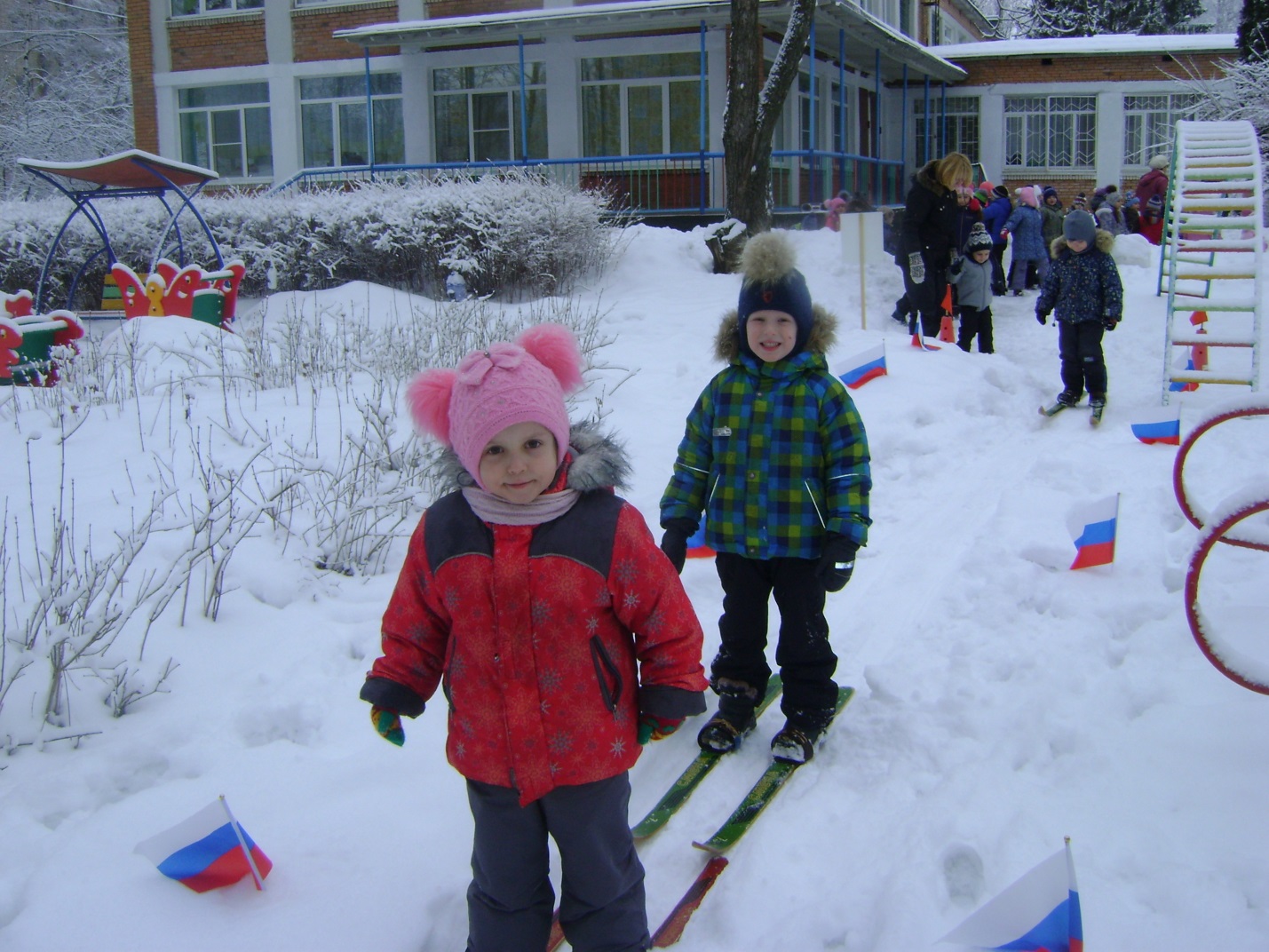 В зимний день мы не скучаем:
Быстро лыжи надеваем,
В руки  палки не берем
Быстро на лыжню встаем!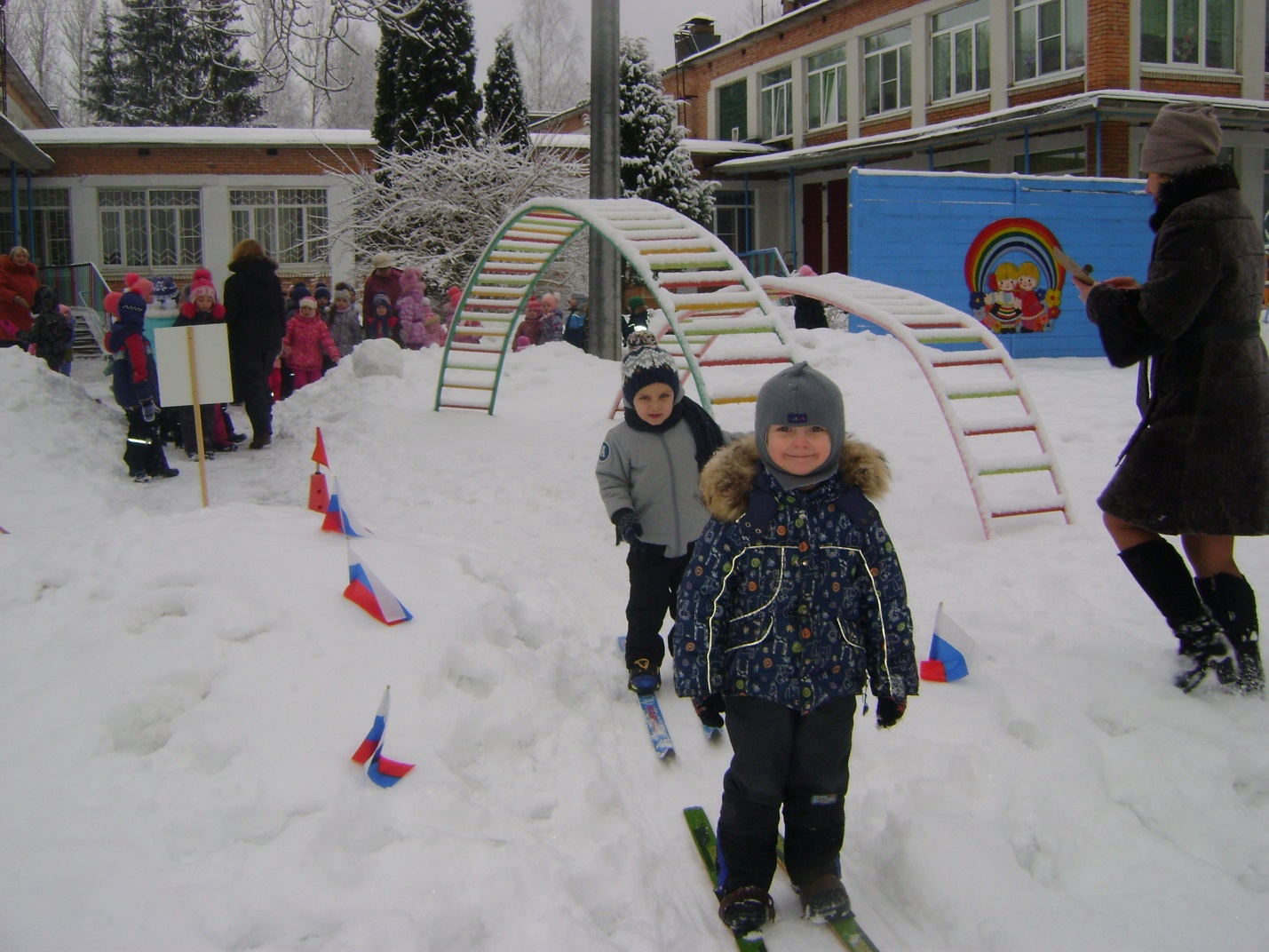 Лыжный спорт – нелёгкая работа.
А сказать точнее – тяжкий труд.
Ну а по душе кому, охота
Заниматься им, тот значит крут.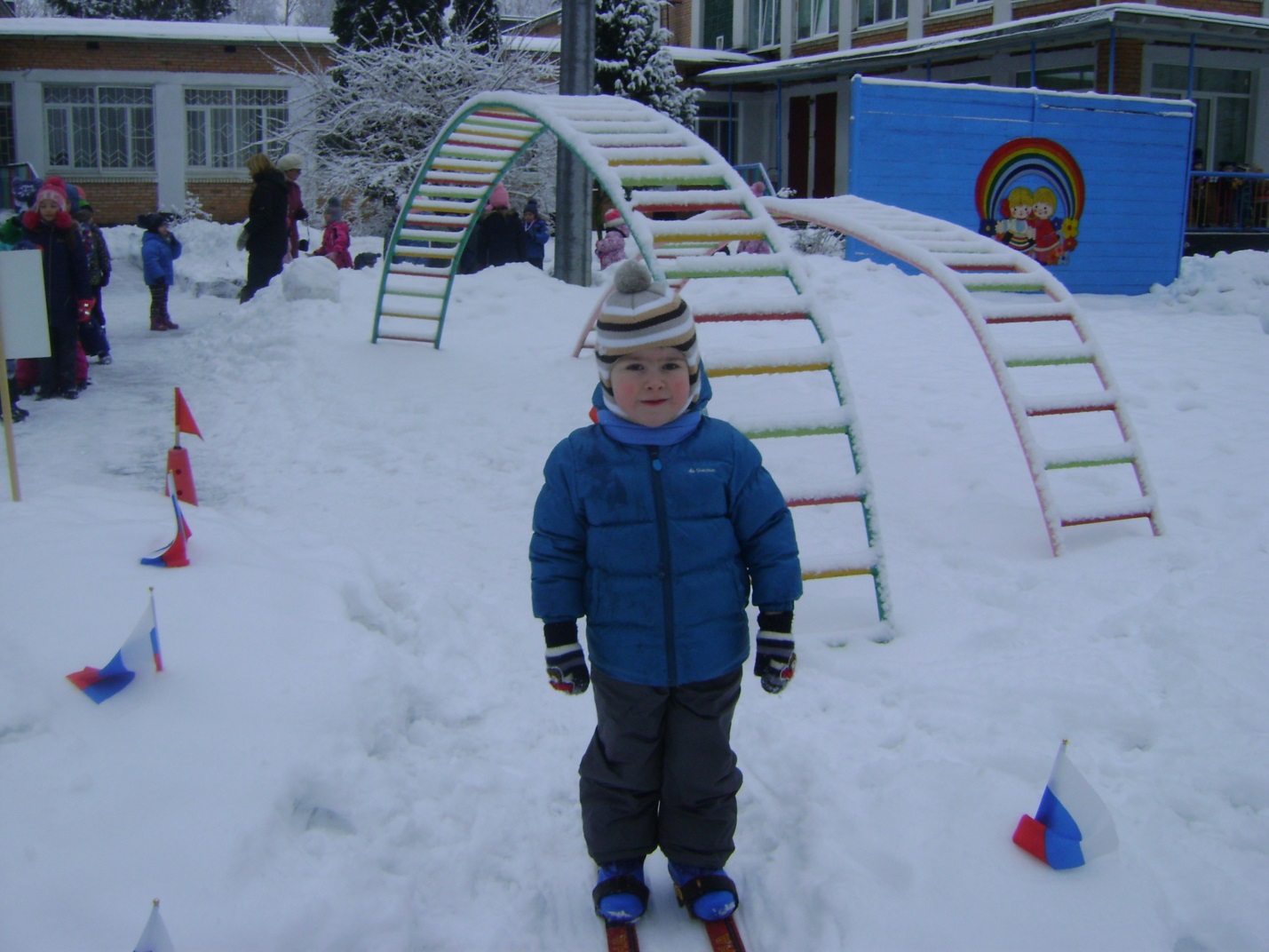 Вся земля в снегу,
Я на лыжах бегу,
Все бегут за мной.
Хорошо в саду зимой!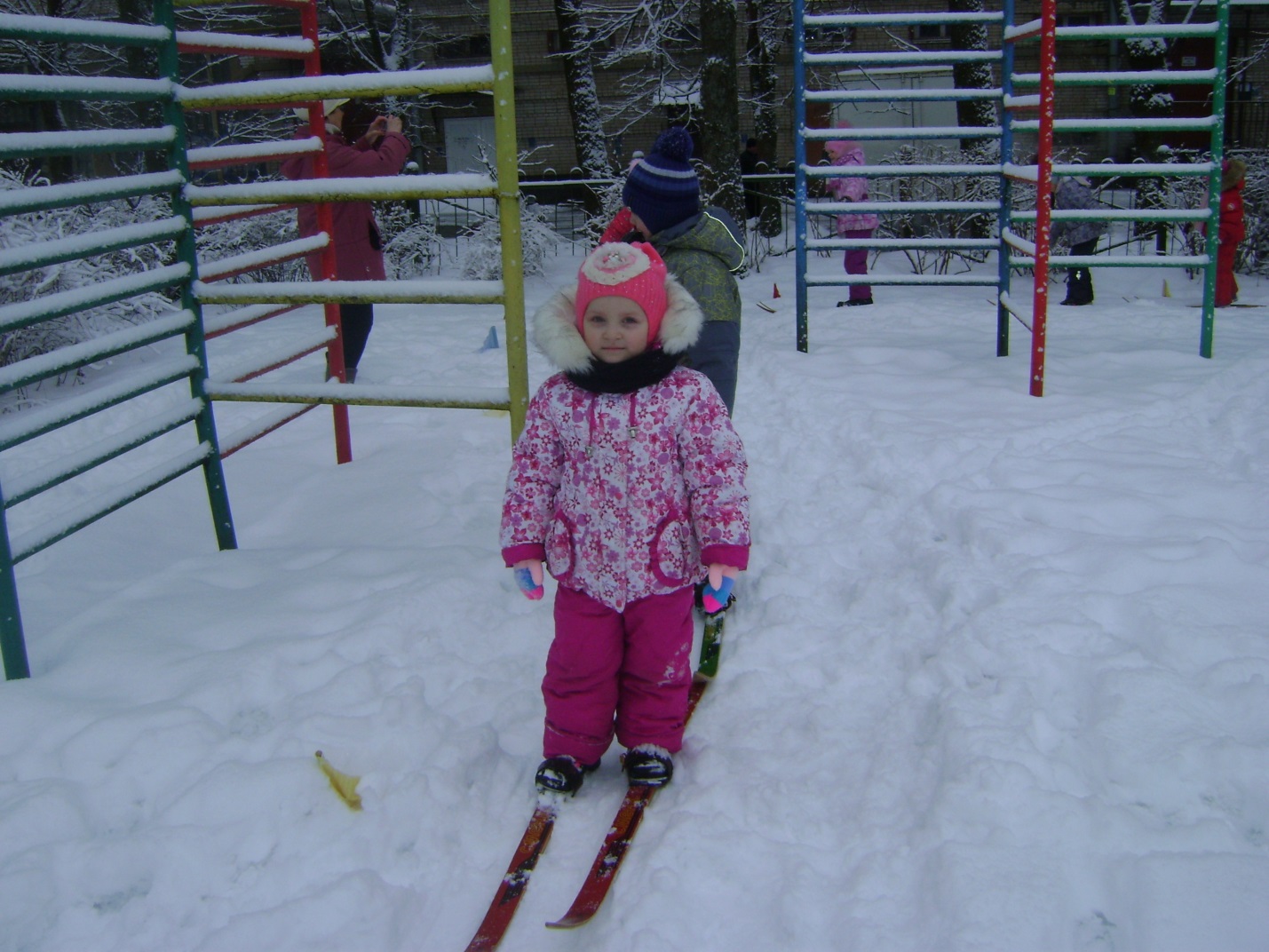 Две старательных «близняшки»
Две подружки- деревяшки
Вместе рядышком идут
Меня по снегу несут.Настоящим лыжникам известно –
Что такое есть в душе комфорт,
Если выбор в жизни сделан честно,
Если часть которой – лыжный спорт!!!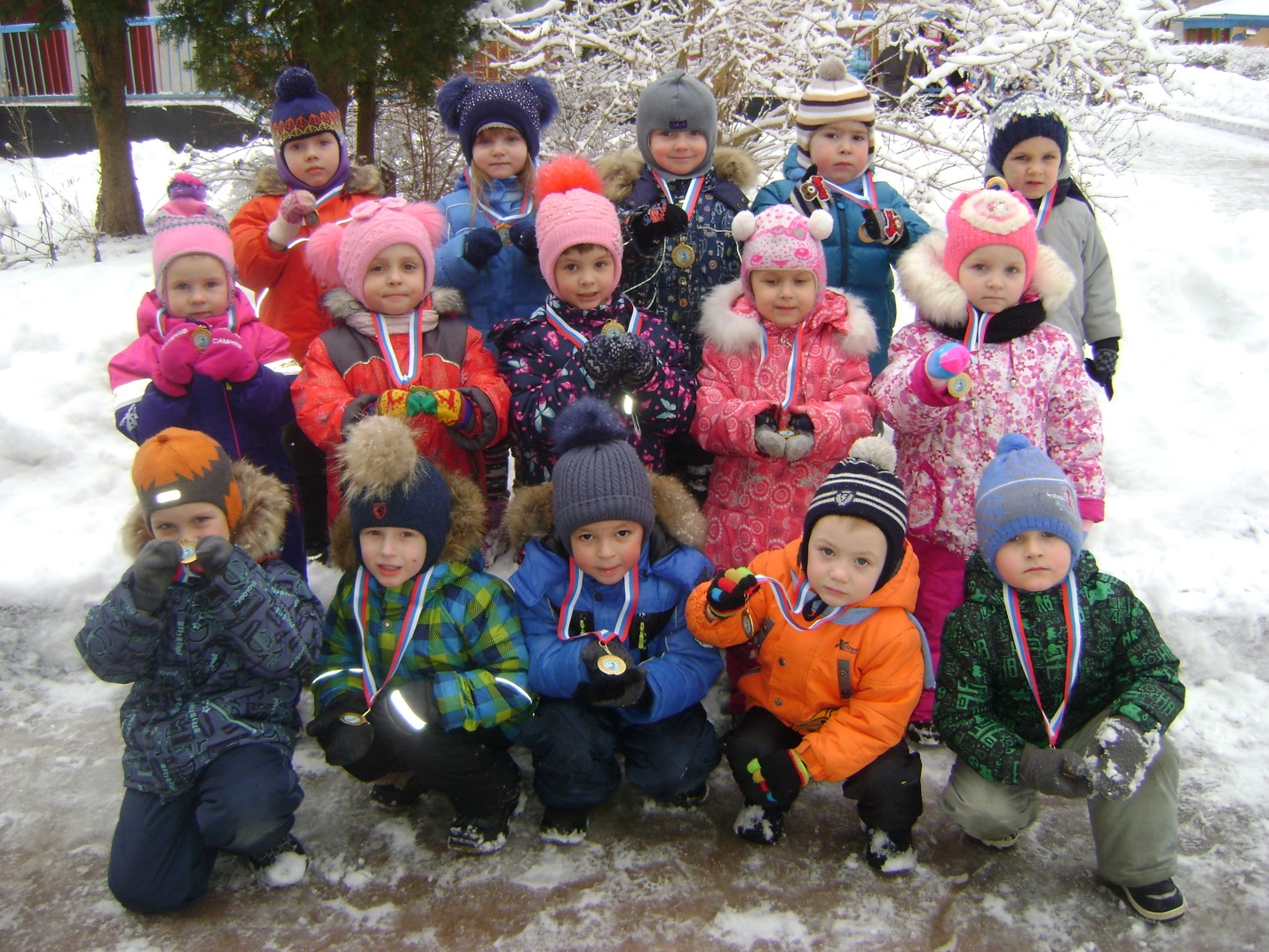 